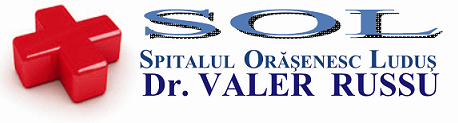 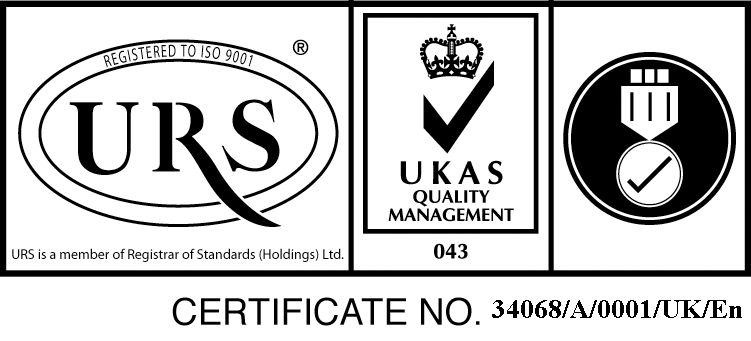 Str. B-dul 1 Decembrie 1918, nr.20, cod.545200, Ludus , Judet Mures, Tel./Fax. :0265-411889spludus@gmail.com ; www.spitaldus.ro                                                                Nr.   9643/16.10.2017                           Operator de date cu caracter personal inregistrat la ANSPDCP nr.13540A N U N ŢLa proba interviu organizată în data de 16.10.2017,  în vederea ocupării unui post de bucătar  pe perioadă nedeterminată la Blocul alimentar al spitalului au fost obţinute următoarele rezultate:				1.  Pop Mariana	                             93,33               admis                               2.  Gherasim Elena Cristina              70,00               admis			3.   Pantiș Arpad   			         56,67		  admis                     Preşedintele comisiei de concurs,					ing. Puia Calin Virgil    	